ՀԱՅԱՍՏԱՆԻ ՀԱՆՐԱՊԵՏՈՒԹՅԱՆ ՀԱՇՎԵՔՆՆԻՉ ՊԱԼԱՏ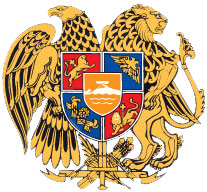 ԸՆԹԱՑԻԿ ԵԶՐԱԿԱՑՈՒԹՅՈՒՆՀԱՅԱՍՏԱՆԻ ՀԱՆՐԱՊԵՏՈՒԹՅԱՆ ՊԵՏԱԿԱՆ ԵԿԱՄՈՒՏՆԵՐԻ ԿՈՄԻՏԵՈՒՄ 2023 ԹՎԱԿԱՆԻ ՊԵՏԱԿԱՆ ԲՅՈՒՋԵԻ 					ԻՆՆ ԱՄԻՍՆԵՐԻ ԿԱՏԱՐՄԱՆ ՀԱՇՎԵՔՆՆՈՒԹՅԱՆ ԱՐԴՅՈՒՆՔՆԵՐԻ ՎԵՐԱԲԵՐՅԱԼ2024ԲՈՎԱՆԴԱԿՈՒԹՅՈՒՆԱՄՓՈՓԱԳԻՐՀաշվեքննությամբ պարզվել է, որ 2022 թվականի տարեկան և 2023 թվականի նախորդ եռամսյակների հաշվեքննությունների արդյունքում արձանագրված անհամապատասխանությունների շտկման ուղղությամբ Հաշվեքննիչ պալատի առաջարկները ՊԵԿ-ի կողմից չիրականացնելու պատճառով, գործնականում նույն անհամապատասխանությունները կրկնվել են նաև հաշվեքննությունն ընդգրկող ժամանակաշրջանում։ Մասնավորապես, ներքոթվարկյալ անհամապատասխանությունների նկարագրությունը, ՊԵԿ-ի արձագանքը և հաշվեքննողների մեկնաբանությունները ներկայացված են սույն փաստաթղթի IV բաժնում:Չի իրականացվում գիշերային աշխատանքի համար օրենսդրությամբ սահմանված կարգով և չափերով՝ առանձին կատեգորիայի աշխատողներին հավելումների  հաշվարկումն ու  վճարումը: Չեն պահպանվում շահագործվող ավտոմեքենաների հեղուկ վառելիքի գծով ծախսը ճանաչելու և ձևակերպելու օրենսդրությամբ սահմանված պահանջները,  դրանով իսկ չապահովելով հաշվետվական ցուցանիշների արժանահավատությունը։         ՀԱՇՎԵՔՆՆՈՒԹՅԱՆ ՀԻՄՆԱԿԱՆ ԱՐԴՅՈՒՆՔՆԵՐ2023 թվականի պետական բյուջեի կատարման հաշվեքննության շրջանակում, իրականացվել է ՊԵԿ-ի պետական բյուջեի ինն ամիսների կատարման ֆինանսական և համապատասխանության հաշվեքննություններ։ Ստացվել է բավարար տեղեկատվություն հաշվեքննությունն իրականացնելու համար: Հաշվեքննությամբ արձանագրված անհամապատասխանությունները ներկայացված են 1-ից 5-րդ, իսկ խեղաթյուրումը՝ 6-րդ կետերում, որոնք ՊԵԿ-ի 2023 թվականի պետական բյուջեի ինն ամիսների կատարման հաշվետվությունների պատրաստման և ներկայացման տեսանկյունից էական չեն։ ՀԱՇՎԵՔՆՆՈՒԹՅԱՆ ՕԲՅԵԿՏԻ ՖԻՆԱՆՍԱԿԱՆ ՑՈՒՑԱՆԻՇՆԵՐՊԵԿ 2023 թվականի բյուջետային ծախսերն ըստ ծրագրերիՀազ.դրամՀաշվետու ժամանակահատվածում ՊԵԿ-ի կողմից վերահսկվող եկամուտները կազմել են 1,617,050.2 մլն. դրամ, որի  վերաբերյալ ամփոփ տեղեկատվությունը ներկայացված  է ստորև․ ԱՆՀԱՄԱՊԱՏԱՍԽԱՆՈՒԹՅՈՒՆՆԵՐԻ ՎԵՐԱԲԵՐՅԱԼ ԳՐԱՌՈՒՄՆԵՐ1023-31001 «ՊԵԿ-ի տեխնիկական հագեցվածության բարելավում» միջոցառման  512900 «Այլ մեքենաներ և սարքավորումներ» և 425200 Ընթացիկ նորոգում և պահպանում տնտեսագիտական դասակարգման հոդվածներով կատարված ծախսերԱռկա է անհամապատախանություն  Ֆինանսների և Էկոնոմիկայի նախարարի Հայաստանի Հանրապետության բյուջետային ու հանրային հատվածի հաշվապահական հաշվառման դասակարգումները և դրանց կիրառման ցուցումները հաստատելու մասին 2007 թվականի հունվարի 9-ի թիվ 5-Ն հրամանով սահմանված պահանջների նկատմամբ: ՀՀ  2023 թվականի պետական բյուջեի ինն ամիսների կատարման հաշվետվության համաձայն՝ 1023 Ծրագրի 31001 «ՊԵԿ-ի տեխնիկական հագեցվածության բարելավում»   միջոցառման շրջանակներում 512900 «Այլ մեքենաներ և սարքավորումներ» տնտեսագիտական դասակարգման հոդվածով  հաշվետու ժամանակահատվածի ճշտված պլանով նախատեսվել է  476,924,80 հազ.դրամ,  դրամարկղային ծախսը կազմել է 454,868.12 հազ. դրամ, փաստացի ծախսը` 508,240.54 հազ. դրամ: Հաշվետու ժամանակաշրջանում ՊԵԿ-ի կողմից  թիվ ՀՀ ՊԵԿ-ՀԲՄԾՁԲ-2023/1 և թիվ ՀՀ ՊԵԿ-ԲՄԾՁԲ-2022/3 պայմանագրերով /այսուհետ՝ Պայմանագրեր/ ձեռք է բերվել  բեռնատար տրանսպորտային միջոցներ և բեռնատար գնացքներ զննող ռենտգենյան սարքավորումների տեխնիկական սպասարկման  ծառայություններ: Վերը նշված Պայմանագրերին կից  հավելված 1-ով սահմանվել է տեխնիկական բնութագրերը, համաձայն որի կատարողը պետք է իրականացնի. Կանխարգելիչ տեխնիկական ստուգումներ, սպասարկում, սարքավորման խափանման դեպքում իրականացվող վերանորոգումներ, Կատարողի կողմից մատուցվող ծառայության  մեկնաբանում Պատվիրատուին, իրականացվող ծառայությունների անհրաժեշտության և պատճառահետևանքային կապի բացատրություն Պատվիրատուին:   Նշված պայմանագրերով ռենտգենյան զննող սարքավորումների տեխնիկական սպասարկման ծառայությունների ձեռքբերման ծախսերը  2023 թվականի ինն ամիսների ընթացքում կատարվել են 512900 Այլ մեքենաներ և սարքավորումներ տնտեսագիտական դասակարգման հոդվածով՝ 425200 Ընթացիկ նորոգում և պահպանում տնտեսագիտական դասակարգման հոդվածի փոխարեն: Նշված ծառայությունների դիմաց փաստացի վճարումները կազմել են  452,225.63 հազ.դրամ: Համաձայն Ֆինանսների և Էկոնոմիկայի նախարարի 2007 թվականի հունվարի 9-ի Հայաստանի Հանրապետության բյուջետային ու հանրային հատվածի հաշվապահական հաշվառման դասակարգումները և դրանց կիրառման ցուցումները հաստատելու մասին թիվ 5-Ն հրամանի № 16 հավելվածի (Ընթացիկ ծախսեր)  դրույթների՝ հիմնական միջոցների պահպանման և ընթացիկ վերանորոգման համար օգտագործվող ապրանքների ու ծառայությունների ձեռքբերման ծախսերը համարվում են ապրանքների և ծառայությունների ձեռքբերման ծախսեր: Դրանք  պարբերաբար իրականացվում են  որպեսզի կարողանան նախատեսված օգտակար ծառայության ժամկետի ընթացքում օգտագործել այդ ակտիվները և դրանք չեն փոխում հիմնական միջոցները, այլ պահպանում են դրանց աշխատունակությունը կամ էլ շարքից դուրս գալու դեպքում վերադարձնում են դրանք աշխատունակ վիճակի: Հաշվեքննության օբյեկտի արձագանքըԿոմիտեն հաշվեքննողի կողմից արձանագրած բյուջետային ծախսերի տնտեսագիտական դասակարգման 5129 «Այլ մեքենաներ և սարքավորումներ» հոդվածով կատարված ծախսերի անհամապատասխանությունը, Ֆինանսների և Էկոնոմիկայի նախարարի Հայաստանի Հանրապետության բյուջետային ու հանրային հատվածի հաշվապահական հաշվառման դասակարգումները և դրանց կիրառման ցուցումները հաստատելու մասին 2007 թվականի հունվարի 9-ի թիվ 5-Ն հրամանով սահմանված պահանջների հարցում, հաշվեքննողին բազմիցս հայտնել է, որ 2024 թվականի պետական բյուջեում արդեն իսկ կատարվել են համապատասխան փոփոխություններ և ռենգեն զննող սարքավորումների սպասարկման հետ կապված ծախսերը նախատեսել են Կոմիտեի ապարատի պահպանման ծախսերում (հիմք` ՀՀ կառավարության 2023 թվականի դեկտեմբերի 28-ի «Հայաստանի Հանրապետության 2024 թվականի պետական բյուջեի կատարումն ապահովող միջոցառումների մասին» N 2323-Ն որոշման N 4 հավելված):Իսկ ինչ վերաբերում է բյուջետային ծախսերի տնտեսագիտական դասակարգման հոդվածի անհամապատասխանության արդյունքում հաշվեքննողի կողմից արձանագրված 452,225.60 հազար դրամի խեղաթյուրմանը, ապա հայտնում ենք, որ վերջինս ընդունելի չէ, քանի որ ըստ էության տեղի է ունեցել բյուջետային ծախսերի տնտեսագիտական դասակարգման հոդվածների անհամապատասխանություն:Ելնելով վերոգրյալից և հաշվի առնելով հանրության կողմից ստացվող հնչեղությունը` հաշվեքննողին առաջարկում ենք Կոմիտեի 2023 թվականի պետական բյուջեի ինն ամիսների կատարման հաշվեքննության արդյունքների վերաբերյալ արձանագրության 1-ին կետից հանել խեղաթյուրման վերաբերյալ արձանագրումը:Հաշվեքննողների մեկնաբանությունըՀաշվեքննության օբյեկտի արձագանքը 2024 թվականի պետական բյուջեում կատարված փոփոխությունները՝ ռենգեն զննող սարքավորումների սպասարկման հետ կապված ՊԵԿ-ի ապարատի պահպանման ծախսերում ներառելու վերաբերյալ ընդունվել է ի գիտություն: Ինչ վերաբերվում է հաշվեքննության օբյեկտի կողմից խեղաթյուրման վերաբերող հասկացության արձագանքին՝ ինչպես նախորդ, այնպես էլ տվյալ հաշվեքննությամբ  «խեղաթյուրում» եզրույթն օգտագործվում է «Հաշվեքննիչ պալատի մասին» ՀՀ օրենքի և Աուդիտի բարձրագույն մարմինների համար կիրառելի միջազգային ստանդարտներով սահմանված իմաստով՝ «ֆինանսական հաշվետվությունում գումարի, դասակարգման, ներկայացման կամ բացահայտման ու դրանց համար ֆինանսական հաշվետվությունների պատրաստման կիրառելի հիմունքներով սահմանված պահանջների միջև տարբերություն»։ Նույն տերմինը, նույն իմաստով օգտագործվում է նաև ՀՀ կառավարության 2011 թվականի դեկտեմբերի 29-ի թիվ 1931-Ն որոշմամբ  հրապարակված  և Հայաստանի Հանրապետության տարածքում կիրառության մեջ դրված աուդիտի, դիտարկման առաջադրանքների, հարակից ծառայությունների և որակի հսկողության միջազգային ստանդարտների հայերեն տեքստում։Գիշերային աշխատանքի վարձատրությունԱռկա է անհամապատասխանություն ՀՀ աշխատանքային օրենսգրքի 184-րդ հոդվածի 1-ին մասով սահմանված պահանջների նկատմամբ, այն է՝ գիշերային աշխատանքի յուրաքանչյուր ժամի համար ժամային դրույքաչափից բացի, վճարվում է հավելում ոչ պակաս, քան ժամային դրույքաչափի 30 տոկոսի չափով:ՀՀ աշխատանքային օրենսգրքի 139-րդ հոդվածի 4-րդ մասի համաձայն՝ «Առանձին կատեգորիայի աշխատողների (անընդմեջ հերթապահության ռեժիմով աշխատող առողջապահական կազմակերպություններ, հոգաբարձության (խնամակալության) կազմակերպություններ, մանկական դաստիարակչական կազմակերպություններ, էներգամատակարարման, գազամատակարարման, ջերմամատակարարման մասնագիտացված կազմակերպություններ, կապի և վթարների հետևանքների վերացման մասնագիտացված ծառայություններ և այլն) աշխատաժամանակի տևողությունը կարող է կազմել օրական 24 ժամ…»: Նման աշխատանքների ցանկը սահմանված է Հայաստանի Հանրապետության կառավարության՝ 2005 թվականի օգոստոսի 11-ի թիվ 1223-Ն որոշմամբ, որի 39-րդ կետով թվարկված են ՀՀ պետական եկամուտների կոմիտեում հերթափոխության ռեժիմով կատարվող աշխատանքները: «Պետական պաշտոններ և պետական ծառայության պաշտոններ զբաղեցնող անձանց վարձատրության մասին» ՀՀ օրենքի 8-րդ հոդվածի 2-րդ կետի համաձայն՝ արտաժամյա, գիշերային ժամերին, հանգստյան, տոնական օրերին աշխատելու համար պետական պաշտոն և պետական ծառայության պաշտոն զբաղեցնող անձանց տրվում է հավելում Հայաստանի Հանրապետության աշխատանքային օրենսգրքով սահմանված նվազագույն չափերով:ՀՀ պետական եկամուտների կոմիտեի կողմից տրամադրված տեղեկատվության համաձայն, ՊԵԿ-ում նշված աշխատանքները իրականացնում է 504 աշխատակից, որոնց համար 2023թ. չի հաշվարկվել և չի վճարվել գիշերային աշխատանքի համար ՀՀ աշխատանքային օրենսգրքով սահմանված հավելումները:Հաշվեքննության օբյեկտի արձագանքըՀՀ պետական եկամուտների կոմիտեում 2019 թվականի ֆինանսատնտեսական գործունեության նկատմամբ հաշվեքննությամբ արձանագրված նշված խնդրի կարգավորման նպատակով, Կոմիտեն նախաձեռնել էր օրենսդրական համապատասխան փոփոխություններ կատարելու գործընթաց: Սակայն, հաշվի առնելով, որ նշված օրենսդրական փոփոխություններին 2022 թվականի հոկտեմբեր 4-ի սոցիալական նախարարական կոմիտեի նիստում քննարկվելու արդյունքում տրվել է բացասական դիրքորոշում, հիմնավորմամբ, որ «Պետական եկամուտների կոմիտեի պարզաբանումները Հաշվեքննիչ պալատի եզրակացության մասին համարել ընդունելի», ուստի, Կոմիտեն ձեռնպահ է մնացել նախագիծը կրկին շրջանառելուց և այլ մեկնաբանություններ չունի: Հաշվեքննողների մեկնաբանությունըՀաշվեքննության օբյեկտի վերոգրյալ արձագանքն ընդունվել է ի գիտություն, այդուհանդերձ հաշվեքննությամբ ընդգրկվող ժամանակահատվածի ավարտի դրությամբ հարցը մնում է չկարգավորված: 1023-11001 «Հարկային և մաքսային ծրագրի» միջոցառման շրջանակներում 426400 «Տրանսպորտային նյութեր» տնտեսագիտական դասակարգման հոդվածով կատարված ծախսերԱռկա է անհամապատասխանություն  «Հանրային հատվածի կազմակերպությունների հաշվապահական հաշվառման մասին» ՀՀ օրենքի  11-րդ հոդվածի 2-րդ մասի 6-րդ և 7-րդ կետերի պահանջների նկատմամբ: Առկա է անհամապատասխանություն    ՀՀ ֆինանսների նախարարի 2016 թվականի «Հանրային հատվածի կազմակերպությունների սկզբնական հաշվապահական հաշվառման  փաստաթղթերի և հաշվապահական հաշվառման  գրանցամատյանների օրինակելի ձևերը սահմանելու մասին» թիվ 37-Ն  հրամանի № 1 հավելվածի 48-րդ կետով նախատեսված ԾԽ-6 ձևի և ՀՀ ֆինանսների նախարարի 2016 թվականի «Հանրային հատվածի կազմակերպությունների գործառնությունների փաստաթղթավորման և փաստաթղթաշրջանառության օրինակելի ուղեցույցը սահմանելու մասին» թիվ 142-Ա   հրամանի հավելվածի 7.7-րդ կետի պահանջների նկատմամբ:Առկա է անհամապատասխանություն ՀՀ ֆինանսների նախարարի 2014 թվականի հոկտեմբերի 24 -ի թիվ 725-Ն հրամանով հաստատված «Հայաստանի Հանրապետության հանրային հատվածի հաշվապահական հաշվառման ստանդարտ»-ով սահմանված ծախսերի ճանաչման (ստանդարտի 2.47 և 2.48  կետեր) պահանջների նկատմամբ: ՀՀ 2023 թվականի պետական բյուջեի ինն ամիսների   կատարման հաշվետվության համաձայն՝ 1023 Ծրագրի 11001 «Հարկային և մաքսային ծառայություններ» միջոցառման շրջանակներում 426400 «Տրանսպորտային նյութեր» տնտեսագիտական դասակարգման հոդվածով հաշվետու ժամանակահատվածի ճշտված պլանով նախատեսվել է  102,154.30 հազ.դրամ, դրամարկղային ծախսը կազմել է 102,153.99 հազ. դրամ, փաստացի ծախսը՝ 93,511.52 հազ.դրամ, որից բենզինի ծախսը՝ 63,779.49 հազ. դրամ,  դիզելային վառելիքի  ծախսը՝ 27,252.86 հազ.դրամ, անվադողերի և մարտկոցների   ծախսը՝ 2,479.17 հազ. դրամ: Ըստ կնքված պայմանագրերի՝ մատակարարների կողմից վառելիքը տրամադրվել է կտրոններով:  ՊԵԿ-ի հաշվեկշռում 01.01.2023թ.-ի դրությամբ  հաշվառված է 142 միավոր տրանսպորտային միջոց:ՊԵԿ-ում բենզինի և դիզելային վառելիքի բաշխումը կատարվել է պատասխանատու անձանց միջոցով, ՊԵԿ նախագահի 2018 թվականի օգոստոսի 2-ի N 485-Ա հրամանի հիման վրա, համաձայն որի յուրաքանչյուր ավտոմեքենայի շահագործման համար ամսական տրամադրվել են կտրոններ՝ սահմանված չափերով: Հաշվեքննությամբ պարզվել է, որ ՊԵԿ ավտոմեքենաների վառելիքի ծախսը հիմնավորող սկզբնական հաշվառման փաստաթղթերում՝ երթուղային թերթիկներում, բացակայում են օրական կամ ամսական վազքի ցուցմունքները: ՊԵԿ-ում ավտոմեքենաների  վառելիքի ծախսը ճանաչվել և հաշվետվություններում արտացոլվել է չպահպանելով ՀՀ ֆինանսների նախարարի 2014 թվականի հոկտեմբերի 24-ի թիվ 725-Ն հրամանով հաստատված «Հայաստանի Հանրապետության հանրային հատվածի հաշվապահական հաշվառման ստանդարտ»-ով սահմանված ծախսերի ճանաչման (ստանդարտի 2.47 և 2.48 կետեր) պահանջները, համաձայն որի ֆինանսական հաշվետվությունում ծախսերը պետք է ճանաչվեն, երբ առաջացել է ապագա տնտեսական օգուտների կամ օգտակար պոտենցիալի նվազում` կապված ակտիվի նվազման կամ պարտավորության աճի հետ, որը կարող է արժանահավատորեն չափվել։ Չափումը այն դրամային գումարի որոշման գործընթացն է, որով տվյալ դեպքում ծախսերը ճանաչվում և գրանցվում են ֆինանսական հաշվետվություններում։ Հաշվապահական հաշվառման կարգավորումը և համակարգումն իրականացնում է Հայաստանի Հանրապետության կառավարության լիազորած պետական կառավարման մարմինը՝ ՀՀ ֆինանսների նախարարությունը, որն իր իրավասության սահմաններում հաստատում է  հանրային հատվածի հաշվապահական հաշվառման ստանդարտը,  հաշվապահական հաշվառման հաշվային պլանը, դրա կիրառման հրահանգը,  հաշվապահական հաշվառման քաղաքականության օրինակելի մոդելը,  ֆինանսական հաշվետվությունների օրինակելի փաթեթը, լրացման ցուցումները և այլն («Հանրային հատվածի հաշվապահական հաշվառման մասին» օրենքի (այսուհետ՝ Օրենք)  4-րդ հոդվածի 1-ին և 2-րդ մասեր)։ Ավելին,  Օրենքի նշված հոդվածի 4-րդ մասի համաձայն «․․․հաշվապահական հաշվառման վերաբերյալ այլ իրավական ակտերը պետք է համապատասխանեն Հայաստանի Հանրապետության հանրային հատվածի հաշվապահական հաշվառման ստանդարտին» /այսուհետ՝ Ստանդարտ/:  «Կոմիտեի ծառայողական ավտոմեքենաների համար ուղեթերթիկը», որպես հեղուկ վառելիքի ծախսը հիմնավորող սկզբնական հաշվապահական հաշվառման փաստաթուղթ, ինչպես  նշված է սույն, ինչպես նաև նախորդ (2022 թ․-ի տարեկան, 2023 թ․-ի երեք և վեց ամիսների)  հաշվեքննությունների արդյունքներով), պետք է լրացվի  ՀՀ ֆինանսների նախարարի 2016 թվականի «Հանրային հատվածի կազմակերպությունների սկզբնական հաշվապահական հաշվառման փաստաթղթերի և հաշվապահական հաշվառման գրանցամատյանների օրինակելի ձևերը սահմանելու մասին» թիվ 37-Ն  հրամանի № 1 հավելվածի 48-րդ կետով նախատեսված  «Մարդատար ավտոմեքենայի, ոչ ընդհանուր օգտագործման  ավտոբուսի  երթուղային թերթիկ (ձև ԾԽ-6)» -ին  համապատասխան,  լրացնելով Օրենքի 11-րդ հոդվածի 2-րդ մասով  սահմանված և տվյալ ձևում ներառված պարտադիր վավերապայմաններն, այդ թվում  «Վազքի ցուցիչի ցուցմունքը ժամանակաշրջանի (օրվա) սկզբում (կմ)», ինչպես նաև   «Վազքի ցուցիչի ցուցմունքը ժամանակաշրջանի (օրվա) վերջում (կմ)»։ Առանց այդ՝ ֆիզիկական (բնաիրային) մեծություններով չափվող վազքի ցուցիչի ցուցմունքների լրացման, չի ապահովում ավտոտրանսպորտային միջոցների հեղուկ վառելիքի ծախսի հիմնավորվածությունը։Հաշվեքննության օբյեկտի արձագանքըԿոմիտեն չի ընդունում հաշվեքննողի կողմից բյուջետային ծախսերի տնտեսագիտական դասակարգման «Տրանսպորտային նյութեր» հոդվածով ներկայացված անհամապատասխանությունների վերաբերյալ մեկնաբանությունները և պնդում է իր դիրքորոշումը: Այն է.Կոմիտեի ծառայողական ավտոմեքենաների համար ուղեթերթիկը լրացվում է Կոմիտեի  նախագահի 2018 թվականի օգոստոսի 2-ի «Հայաստանի Հանրապետության պետական եկամուտների կոմիտեի ծառայողական ավտոմեքենաներին հատկացվող վառելիքի տրամադրման կարգը, սահմանաքանակները, ծախսի նորմաները, տրամադրվող լրացուցիչ վառելիքի զեկուցագրի ձևը, մարդատար (բեռնատար) ավտոմեքենայի ուղեթերթիկը, տրամադրված վառելիքի ծախսի հաշվետվությունը և լիակատար նյութական պատասխանատվության պայմանագիրը հաստատելու մասին» թիվ 485-Ա հրամանի Հավելված 5-ի համաձայն, իսկ ֆինանսահաշվային փաստաթղթերի հանձնումը և ընդունումը կատարվում է գրանցամատյաններում` լրացնելով անհրաժեշտ բոլոր տվյալները։Ինչ վերաբերում է տրանսպորտային միջոցների ծախսերը ՀՀ ֆինանսների նախարարի 2014 թվականի հոկտեմբերի 24-ի N 725-Ն հրամանով (այսուհետ` Հրաման) հաստատված ստանդարտներով իրականացմանը, ապա հայտնում ենք, որ Կոմիտեի հաշվեկշռում առկա տրանսպորտային միջոցները շահագործվում են ՀՀ-ի ողջ տարածքով և վերջիններիս նկատմամբ Հրամանի կիրառումն իրատեսական չէ, քանի որ թվով 22 ստորաբաժանումների վառելիքի կտրոնները տրամադրվում է լիազորված անձանց համապատասխան ստորաբաժանման ղեկավարի կողմից տրված լիազորագրի հիման վրա, իսկ Կոմիտեի նախագահի 2018 թվականի օգոստոսի 2-ի թիվ 485-Ա հրամանի N 5 Հավելվածը համապատասխանեցված է «Հանրային հատվածի կազմակերպությունների հաշվապահական հաշվառման մասին» ՀՀ օրենքի 11-րդ հոդվածի 2-րդ մասի 6-րդ և 7-րդ կետերի պահանջներին:Ելնելով վերոգրյալից հայտնում ենք, որ Կոմիտեի կողմից բյուջետային ծախսերի տնտեսագիտական դասակարգման «Տրանսպորտային նյութեր» հոդվածով կատարված ծախսերի գծով անհամապատասխանության հիմքեր չկան:Միաժամանակ, վերոգրյալ հարցի կապակցությամբ ներկայացվում է ՀՀ ֆինանսների նախարարության դիրքորոշումը (կցվում է)` համաձայն որի Կոմիտեն կարող է չօգտագործել Հրամանով սահմանված փաստաթուղթը, այլ ինքնուրույն սահմանի հաշվառման փաստաթղթերի օրինակելի ձև, որտեղ հստակ նշված կլինի այն ցուցանիշը, որի հիման վրա որոշվում է ծախսված վառելիքի քանակը: Տեղեկացնում ենք, որ Կոմիտեի կողմից սահմանված փաստաթղթի օրինակելի ձևում այդպիսի ցուցանիշ է հանդիսանում տրանսպորտային միջոցի տեխնիկական անձնագրով սահմանված ցուցանիշները (վառելիքի ծախսը յուրաքանչյուր 100 կմ-ի համար) և դրան համապատասխան անցած ճանապարհը: Հաշվեքննողների մեկնաբանությունըՆույնաբովանդակ պարզաբանումներ ներկայացվել է նաև նախորդ հաշվեքննության շրջանակներում: Տվյալ հարցի կապակցությամբ ՀՀ ֆինանսների նախարարության կողմից ներկայացված դիրքորոշումը, բխում է ծախսը ճանաչելու  համար Ստանդարտով սահմանված պահանջներից՝ այսինքն վառելիքի ծախսը պետք է հաշվարկվի  տրանսպորտային միջոցի փաստացի վազքի ցուցիչների ցուցմունքների հիման վրա:  1023-31003 «ՊԵԿ-ի շենքային ապահովվածության բարելավում» միջոցառման  511200 «Շենքերի և շինությունների շինարարություն» տնտեսագիտական դասակարգման հոդվածով կատարված գնումներ Առկա է անհամապատասխանություն  ՀՀ կառավարության 2023 թվականի հուլիսի 13-ի թիվ 1168-Ա որոշմամբ, ինչպես նաև ՊԵԿ-ի և ԱՐՏԿՈՆ ՓԲԸ-ի միջև  2023 թվականի հունիս 20-ին կնքված թիվ ՊԵԿ-ՀՄԱ-ԱՇՁԲ-23/2 պայմանագրի 8.5 կետով սահմանված պահանջների կատարման նկատմամբ:  Առկա է անհամապատասխանություն Գնումների մասին ՀՀ օրենքի 35-րդ հոդվածի 3-րդ մասով սահմանված պահանջների կատարման նկատմամբ, այն է՝ … Պայմանագրով պատվիրատուի կողմից կանխավճար հատկացվելու պայման նախատեսվելու դեպքում ընտրված մասնակիցը ներկայացնում է նաև կանխավճարի ապահովում` կանխավճարի չափով, բանկային երաշխիքի ձևով: Կանխավճարի մարման կարգը սահմանվում է պայմանագրով:Առկա է անհամապատասխանություն Գնումների մասին ՀՀ օրենքի 36-րդ հոդվածի 3-րդ մասերով սահմանված պահանջների նկատմամբ:  ՀՀ 2023 թվականի պետական բյուջեի ինն ամիսների   կատարման հաշվետվության համաձայն՝ 1023 Ծրագրի 31003 «Շենքային ապահովվածության բարելավում» միջոցառման շրջանակներում 511200 «Շենքերի և շինությունների շինարարություն» տնտեսագիտական դասակարգման հոդվածով  հաշվետու ժամանակահատվածի ճշտված պլանով նախատեսվել է  1,146,508.10 հազ.դրամ,  դրամարկղային ծախսը կազմել է 516,965.71 հազ.դրամ, փաստացի ծախսը` 421,724.68 հազ. դրամ: ՊԵԿ մաքսակետի կառուցման շինարարական աշխատանքների համար կազմակերպվել  է 2 փուլով գնման գործընթաց: ՊԵԿ-ի և ԱՐՏԿՈՆ ՓԲԸ-ի միջև շինարարության 1-ին փուլի իրականացման համար 2023 թվականի հունիսի 20-ին կնքվել է թիվ ՊԵԿ-ՀՄԱ-ԱՇՁԲ-23/2 պայմանագիրը՝ 250,621.13 հազ.դրամ գումարով, որով կանխավճարի տրամադրում նախատեսված չի եղել: ՀՀ կառավարության 2023 թվականի հուլիսի 13-ի թիվ 1168-Ա որոշմամբ, ՊԵԿ-ին թույլատրվել է վերը նշված  ծածկագրով «․․․գնման պայմանագրի շրջանակում փոխանցել պայմանագրի արժեքի մինչև քառասունչորս տոկոսը, երբ կապալառուն իրականացրած կլինի առնվազն երեք մոդուլային տաղավարների երկաթբետոնե հիմքերի սալերի աշխատանքները՝ պայմանով, որ վճարված գումարի մարումն իրականացվելու է արձանագրությունների հիման վրա կատարվող վճարումներից նվազեցումներ (պահումներ) կատարելու ձևով: Ընդ որում, մինչև վճարված գումարի ամբողջական մարումը, կապալառուին վճարումներ չեն կատարվելու»:Քանի որ ԱՐՏԿՈՆ ՓԲԸ-ին 110,208.80 հազ.դրամ գումարի հատկացումը (պայմանագրի գնի 43.9 %-ը) կատարվել է նախքան պայմանագրով նախատեսված աշխատանքների կատարումը, այն Ստանդարտի 12.27, 24.7 և այլն պարագրաֆներով սահմանված դրույթների համաձայն ճանաչվում է  կանխավճար, որը և հաշվետու ժամանակահատվածի հաշվետվությամբ արտացորվել է որպես դեբիտորական պարտք։ Գումարի հատկացումն, որպես կանխավճար բխում է նաև ՀՀ կառավարության վերոնշյալ որոշման բովանդակությունից։ Պայմանագրի 8.5 կետի համաձայն պայմանագրում փոփոխություններ և լրացումներ կարող են կատարվել միայն համաձայնագիր կնքելու միջոցով:Հաշվեքննությամբ պարզվել է, որ ՊԵԿ-ի կողմից 2023 թվականի հունիսի 20-ին կնքված թիվ ՊԵԿ-ՀՄԱ-ԱՇՁԲ-23/2 ծածկագրով գնման պայմանագրում փոփոխություն չի կատարվել (այդ մասին համաձայնագիր չի կնքվել)։ Գնումների մասին ՀՀ օրենքի 35-րդ հոդվածի 3-րդ մասի համաձայն կանխավճարը մասնակցին տրամադրվում է բանկային երաշխիքի առկայության դեպքում: ՊԵԿ-ը  հաշվեքննությանը չի տրամադրվել  ԱՐՏԿՈՆ ՓԲԸ-ի   կանխավճարի տրամադրման բանկային երաշխիքը,  մեկնաբանելով, որ գումարի տրամադրման համար հիմք է հանդիսացել ՀՀ կառավարության վերը նշված որոշումը:Հաշվեքննության օբյեկտի արձագանքըԿոմիտեն չի ընդունում հաշվեքննողի կողմից կանխավճարի վերաբերյալ ներկայացված անհամապատասխանությունները, քանի որ ՀՀ կառավարության 2023 թվականի հուլիսի 13-ի  N 1168-Ա որոշմամբ Կոմիտեին չի տրամադրվել կանխավճար, այլ սահմանվել են պայմաններ, որոնց առկայության դեպքում կապալառուին կարող է գումար հատկացվել:Հաշվի առնելով վերոգրյալը` հայտնում ենք, որ 2023 թվականի հունիսի 20-ին կնքված          N ՊԵԿ-ՀՄԱ-ԱՇՁԲ-23/2 ծածկագրով գնման պայմանագրի որևէ կետում փոփոխություններ ու լրացումներ չեն կատարվել (ՀՀ կառավարության 2023 թվականի հուլիսի 13-ի  N 1168-Ա որոշմամբ հստակ սահմանված է Կապալառուին գումար փոխանցելու հիմքերը), ուստի համաձայնագիր կնքելու անհրաժեշտություն չի առաջացել:Ելնելով վերոգրյալից` առաջարկում ենք արձանագրությունից հանել 4-րդ կետը և գնման գործընթացն ուսումնասիրել ամբողջական ու մանրամասն, հաշվի առնելով ՀՀ կառավարության համապատասխան որոշումները:Հաշվեքննողների մեկնաբանությունըՊայմանագրի 8.5 կետի համաձայն պայմանագրում փոփոխություններ և լրացումներ կարող են կատարվել միայն համաձայնագիր կնքելու միջոցով:Ինչ վերաբերվում է կանխավճարին, ապա ինչպես վերը նշվեց, այն որպես ակտիվ ճանաչվում է «․․․երբ ապրանքների կամ ծառայությունների համար վճարումը կատարվել է նախքան ապրանքների առաքումը կամ ծառայությունների մատուցումը» (Ստանդարտ § 12․27) կամ «Այնպիսի ակտիվները, ինչպիսիք են կանխավճարները, որոնցից ապագա տնտեսական օգուտն իրենից ներկայացնում է ապրանքների կամ ծառայությունների ստացում» (Ստանդարտ § 24․7) և այլն: Քանի որ վճարումը կատարվել է նախքան պայմանագրով նախատեսված աշխատանքների կատարումը՝ փաստորեն հատկացվել է կանխավճար, որը հիմնավորվում է թե ՀՀ կառավարության վերոնշյալ որոշման բովանդակությամբ, այնպես էլ հաշվետու ժամանակահատվածի հաշվետվությամբ տվյալ հոդվածով կատարված ծախսերի գծով դեբիտորական պարտքի առկայությամբ։ 1023-11001 «Հարկային և մաքսային ծառայություններ»  միջոցառման շրջանակներում 426900՝ «Հատուկ նպատակային այլ նյութեր» տնտեսագիտական դասակարգման հոդվածով կատարված ծախսերԱռկա է անհամապատասխանություն ՀՀ  կառավարության 2017 թվականի հուլիսի 27-ի «Հսկիչ գնումների ֆինանսական աղբյուրների և ձեռք բերված ու չվերադարձված ապրանքների տնօրինման կարգը հաստատելու մասին» N 904-Ն որոշմամբ հաստատված հավելված 1-ի 8-րդ կետով սահմանված պահանջի նկատմամբ: ՀՀ 2023 թվականի պետական բյուջեի ինն ամիսների   կատարման հաշվետվության համաձայն՝ 1023 Ծրագրի 11001 «Հարկային և մաքսային ծառայություններ» միջոցառման շրջանակներում 426900 «Հատուկ նպատակային այլ նյութեր» տնտեսագիտական դասակարգման հոդվածով  հաշվետու ժամանակահատվածի ճշտված պլանով նախատեսվել է 140,150.10 հազ.դրամ, դրամարկղային ծախսը կազմել է 135,332.35 հազ. դրամ, փաստացի ծախսը` 104,953.38 հազ. դրամ:     ՀՀ  կառավարության 2017 թվականի հուլիսի 27-ի «Հսկիչ գնումների ֆինանսական աղբյուրների և ձեռք բերված ու չվերադարձված ապրանքների տնօրինման կարգը հաստատելու մասին» N 904-Ն որոշման հավելված  1-ի 8-րդ կետով   հարկային մարմնի պաշտոնատար անձի կողմից հսկիչ գնում կատարելու պահից հսկիչ գնմամբ ձեռք բերված և չվերադարձված` շուտ փչացող (որոնց պահպանման ժամկետը սանիտարական կանոններին և նորմերին համապատասխան չի գերազանցում 72 ժամը) ապրանքները (բացառությամբ հանրային սննդի օբյեկտներում հսկիչ գնմամբ ձեռք բերված ապրանքների անմիջական սպառման դեպքերի) տնօրինվում են հարկային մարմնի ղեկավարի սահմանած կարգով: ՈՒսումնասիրությամբ պարզվել է, որ հարկային մարմնի պաշտոնատար անձանց կողմից հսկիչ գնում կատարելու պահից հսկիչ գնմամբ ձեռք բերված և չվերադարձված` շուտ փչացող   ապրանքների   տնօրինման  կարգը 2023 թվականի սեպտեմբերի 30-ի դրությամբ դեռևս չի հաստատվել:  Նշված անհամապատասխանությունը արձանագրվել է նաև բյուջեի վեց ամիսների հաշվեքննության շրջանակներում, որի վերաբերյալ ՊԵԿ-ը հայտնել է, որ «Կոմիտեն միջոցներ է ձեռնարկում պաշտոնատար անձի կողմից հսկիչ գնմամբ ձեռք բերված շուտ փչացող ապրանքների տնօրինման մասով կարգ հաստատելու կամ սահմանելու ուղղությամբ: Իսկ ինչ վերաբերում է շուտ փչացող և վերադարձի ոչ ենթակա ապրանքների գծով ներկա պահին իրականացվող գործողություններին, ապա հայտնում ենք որ դրանք սպառվում կամ ուտիլիզացվում են»: Հաշվեքննության օբյեկտի արձագանքըԿոմիտեն միջոցներ է ձեռնարկել պաշտոնատար անձի կողմից հսկիչ գնմամբ ձեռք բերված շուտ փչացող ապրանքների տնօրինման կարգ հաստատելու գործընթացում և համապատասխան Կոմիտեի նախագահի հրամանի նախագիծը դրել է ներքին փաստաթղթաշրջանառության, հետագայում հաստատելու նպատակով:Հաշվեքննողների մեկնաբանությունըՀսկիչ գնմամբ ձեռք բերվող շուտ փչացող ապրանքների տնօրինման կարգ հաստատելու ուղղությամբ միջոցներ ձեռնարկելու մասին հաշվեքննության օբյեկտի արձագանքը ընդունվել ի գիտություն։ԽԵՂԱԹՅՈՒՐՈՒՄՆԵՐԻ  ՎԵՐԱԲԵՐՅԱԼ ԳՐԱՌՈՒՄՆԵՐ1023-31001 «ՊԵԿ-ի տեխնիկական հագեցվածության բարելավում» միջոցառման  512900 «Այլ մեքենաներ և սարքավորումներ» և 425200 Ընթացիկ նորոգում և պահպանում տնտեսագիտական դասակարգման հոդվածներով կատարված ծախսերԱռկա է խեղաթյուրում 512900 Այլ մեքենաներ և սարքավորումներ և 425200 Ընթացիկ նորոգում և պահպանում տնտեսագիտական դասակարգման հոդվածներով  կատարված ծախսերի մասով՝ 452,225.63 հազ.դրամ գումարի չափով:Նշված միջոցառման շրջանակներում արձանագրված անհամապատասխանությունները, հաշվեքննության օբյեկտի արձագանքը, հաշվեքննողների մեկնաբանությունը ներկայացված է սույն եզրակացության 1-ին կետում:  ԱՌԱՋԱՐԿՈՒԹՅՈՒՆՆԵՐՀՀ պետական եկամուտների կոմիտեին. Միջոցներ ձեռնարկել ՀՀ աշխատանքային օրենսգրքով սահմանված գիշերային աշխատանքի համար  առանձին կատեգորիաների աշխատողներին հասանելիք հավելումների հաշվարկման և վճարման ուղղությամբ,Շահագործվող ավտոտրանսպորտային միջոցների վառելիքի փաստացի ծախսը՝ սկզբնական հաշվառման փաստաթղթերում՝ երթուղային թերթիկներում օրական կամ ամսական վազքի ցուցմունքների հիմա վրա ճանաչելու և ձևակերպելու համար,ՀՀ  կառավարության 2017 թվականի հուլիսի 27-ի «Հսկիչ գնումների ֆինանսական աղբյուրների և ձեռք բերված ու չվերադարձված ապրանքների տնօրինման կարգը հաստատելու մասին» N 904-Ն որոշմամբ հաստատված հավելված 1-ի 8-րդ կետով սահմանված կարգը հարկային մարմնի ղեկավարի հրամանի հաստատելու ուղղությամբ,Ռենտգենյան զննող սարքավորումների տեխնիկական սպասարկման ծառայությունների ձեռքբերման ծախսերը  512900 Այլ մեքենաներ և սարքավորումներ տնտեսագիտական դասակարգման հոդվածի փոխարեն 425200 Ընթացիկ նորոգում և պահպանում տնտեսագիտական դասակարգման հոդվածով նախատեսելու և հաշվեքննությունն ընդգրկող ժամանակաշրջանի հաշվետվությամբ արտացոլելու ուղությամբ,Սույն ընթացիկ եզրակացությունում բերված անհամապատասխանությունների, խեղաթյուրումների և/կամ այլ փաստերով ներկայացված խնդիրների վերացման/շտկման նպատակով մշակել և հաստատել միջոցառումների/գործողությունների ծրագիր, որը կպարունակի յուրաքանչյուր միջոցառման համար պատասխանատու պաշտոնատար անձ և միջոցառման կատարման իրատեսական ժամանակացույց՝ պատճենը ներկայացնելով Հաշվեքննիչ պալատ:«ՀԵՏՀՍԿՈՂԱԿԱՆ ԳՈՐԾԸՆԹԱՑ»ԱՆՀԱՄԱՊԱՏԱՍԽԱՆՈՒԹՅՈՒՆՆԵՐԻ, ԽԵՂԱԹՅՈՒՐՈՒՄՆԵՐԻ ՎԵՐԱՑՄԱՆ, ԱՌԱՋԱՐԿՈՒԹՅՈՒՆՆԵՐԻ ԻՐԱԿԱՆԱՑՄԱՆ ԵՎ ԸՆԹԱՑԻԿ ԵԶՐԱԿԱՑՈՒԹՅԱՆԸ ՎԵՐԱԲԵՐՈՂ ԱՅԼ ԳՐԱՎՈՐ ՏԵՂԵԿԱՏՎՈՒԹՅԱՆ ՏՐԱՄԱԴՐՄԱՆ ՁԵՎԱՉԱՓՀաշվեքննիչ պալատ, Բաղրամյան փող. 19, ք. Երևան, Հայաստանի ՀանրապետությունՀաշվեքննության հիմքըՀաշվեքննիչ պալատի 2023 թվականի հոկտեմբերի 16-ի թիվ 138-Ա որոշում։Հաշվեքննության օբյեկտըՀՀ  պետական եկամուտների կոմիտե /այսուհետ՝ ՊԵԿ/։Հաշվեքննության առարկան2023 թվականի պետական բյուջեի մուտքերի ձևավորման և ելքերի իրականացման կանոնակարգված գործունեություն:Հաշվեքննության առարկայի չափանիշները1․ ՀՀ հարկային օրենսգիրք, 2. ՀՀ աշխատանքային օրենսգիրք,3. «Մաքսային ծառայության մասին» ՀՀ օրենք, 4. «Հարկային ծառայության մասին» ՀՀ օրենք, 5. «Գնումների մասին» ՀՀ օրենք, 6. «Քաղաքացիական ծառայության մասին» ՀՀ օրենք, 7. «Ներքին աուդիտի մասին» ՀՀ օրենք,  8.Պետական բյուջեի 2023 թվականի ինն ամիսների կատարողականի վերաբերյալ հաշվետվություն,  9.Պետության կողմից դրամաշնորհի ձևով տրամադրվող ֆինանսական աջակցության գումարների օգտագործման մասին պայմանագրեր,10.ՀՀ ֆինանսների և Էկոնոմիկայի նախարարի 2007 թվականի հունվարի 9-ի Հայաստանի Հանրապետության բյուջետային ու հանրային հատվածի հաշվապահական հաշվառման դասակարգումները և դրանց կիրառման ցուցումները հաստատելու մասին թիվ 5-Ն հրաման:Հաշվեքննությունն ընդգրկող ժամանակաշրջանը2023 թվականի հունվարի 1–ից մինչև 2023 թվականի սեպտեմբերի 30–ը:Հաշվեքննության կատարման ժամկետը2023 թվականի նոյեմբերի 1-ից մինչև 2024 թվականի  հունվարի 31-ը:Հաշվեքննության մեթոդաբանությունըՀաշվեքննությունն իրականացվել է «Հաշվեքննիչ պալատի մասին» ՀՀ օրենքի, Հաշվեքննիչ պալատի ֆինանսական և համապատասխանության հաշվեքննության մեթոդաբանությունների, Պետական բյուջեի երեք, վեց, ինն ամիսների և տարեկան կատարման հաշվեքննության ուղեցույցի համաձայն։ Իրականացվել է ֆինանսական և համապատասխանության հաշվեքննություն, որի ընթացքում կիրառվել են զննում, դիտարկում, հարցում, վերլուծական ընթացակարգ, վերահաշվարկ և վերակատարում:Հաշվեքննությունն իրականացրած կառուցվածքային ստորաբաժանումՀաշվեքննությունն իրականացվել է Հաշվեքննիչ պալատի երկրորդ վարչության կողմից, որի աշխատանքները համակարգում է Հաշվեքննիչ պալատի անդամ Գեղամ Հովեյանը: Ծրագիր Ծրագիր Հաշվետու ժամանակահատվածի պլանՀաշվետու ժամանակահատվածի ճշտված պլանՓաստՓաստացի ծախսԸՆԴԱՄԵՆԸԸՆԴԱՄԵՆԸ126,334,244.30160,685,305.96155,035,870.57153,867,408.401015Սոցիալական փաթեթների ապահովում-152,544.00126,659.35142,466.291023Հարկային և մաքսային ծառայություններ23,374,244.3025,531,913.0622,738,911.5721,553,995.541102Կենսաթոշակային ապահովություն102,960,000.00102,960,000.00100,129,450.78100,129,450.781205Սոցիալական ապահովություն-32,040,848.9032,040,848.8732,040,848.878984Նախորդ տարիների դեբիտորական և/կամ կրեդիտորական պարտքեր---646.92(մլն.դրամ)Հ/ՀՑուցանիշՀուլիսՕգոստոսՍեպտեմբերՀունվար-ՍեպտեմբերՀունվար-ՍեպտեմբերՏոկոս123456671ՀՀ պետական բյուջե հաշվեգրված հարկային եկամուտներ և պետական տուրք161,523.6157,875.8194,137.31,617,050.21,617,050.2100.01ԱԱՀ63,555.263,733.565,506.8538,432.5538,432.533.32Շահութահարկ9,112.62,538.729,219.9276,503.6276,503.617.13Եկամտային հարկ38,684.647,929.847,958.6404,790.5404,790.525.04Ակցիզային հարկ10,130.013,238.810,876.595,720.395,720.35.95Շրջանառության հարկ11,692.01,067.5552.437,626.337,626.32.36Բնապահպանական հարկ և բնօգտագործման վճար, այդ թվում`3,033.32,385.213,696.542,046.742,046.72.67Մաքսատուրք6,253.86,911.76,207.354,805.454,805.43.48Սոցիալական վճար7,604.77,688.87,688.166,717.566,717.54.19Այլ հարկային եկամուտներ6,218.15,819.35,151.653,188.753,188.73.310Պետական տուրք5,240.46,563.17,280.047,261.947,261.92.911Հարկերի անցումային գերավճար-1.1-0.8-0.4-43.2-43.20.0№ԱռաջարկությունԸնդունելի է/ Ընդունելի չէԿատարված է/ Ընթացքում էՀիմնավորումներ1․Ավտոտրանսպորտային միջոցների վառելիքի փաստացի ծախսը հիմնավորող սկզբնական հաշվառման փաստաթղթերում՝ երթուղային թերթիկներում օրական կամ ամսական վազքի ցուցմունքները լրացնելու ուղղությամբ:Ընդունելի չէ1-ին կետի անհնարինության հետ կապված Կոմիտեն իր դիրքորոշումը հայտնել է` 4-րդ գլխի 5-րդ կետում, այն է՝Ինչ վերաբերում է տրանսպորտային միջոցների ծախսերը ՀՀ ֆինանսների նախարարի հրամանով (այսուհետ` Հրաման) հաստատված ստանդարտներով իրականացմանը, ապա հայտնում ենք, որ Կոմիտեի հաշվեկշռում առկա տրանսպորտային միջոցները շահագործվում են ՀՀ-ի ողջ տարածքով և վերջիններիս նկատմամբ Հրամանի կիրառումն իրատեսական չէ, քանի որ թվով 22 ստորաբաժանումների վառելիքի կտրոնները տրամադրվում է լիազորված անձանց, համապատասխան ստորաբաժանման ղեկավարի կողմից տրված լիազորագրի հիման վրա:2․Ռենտգենյան զննող սարքավորումների տեխնիկական սպասարկման ծառայությունների ձեռքբերման ծախսերը  512900 Այլ մեքենաներ և սարքավորումներ տնտեսագիտական դասակարգման հոդվածի փոխարեն 425200 Ընթացիկ նորոգում և պահպանում տնտեսագիտական դասակարգման հոդվածով նախատեսելու և կատարելու ուղղությամբ,Ընդունելի էԸնթացքում էԿոմիտեն հաշվի է առել հաշվեքննողի կողմից ներկայացված առաջարկությունը և «ՀՀ 2024 թվականի պետական բյուջեի մասին» ՀՀ օրենքի նախագծով ռենտգենային զննող սարքավորումների տեխնիկական սպասարկման ծախսերը նախատեսել է Կոմիտեի (ապարատի) ընթացիկ պահպանման ծախսերում:3․ՀՀ  կառավարության 2017 թվականի հուլիսի 27-ի «Հսկիչ գնումների ֆինանսական աղբյուրների և ձեռք բերված ու չվերադարձված ապրանքների տնօրինման կարգը հաստատելու մասին» N 904-Ն որոշմամբ հաստատված հավելված 1-ի 8-րդ կետով սահմանված՝ հարկային մարմնի պաշտոնատար անձի կողմից հսկիչ գնում կատարելու պահից հսկիչ գնմամբ ձեռք բերված և չվերադարձված` շուտ փչացող (որոնց պահպանման ժամկետը սանիտարական կանոններին և նորմերին համապատասխան չի գերազանցում 72 ժամը) ապրանքների (բացառությամբ հանրային սննդի օբյեկտներում հսկիչ գնմամբ ձեռք բերված ապրանքների անմիջական սպառման դեպքերի) տնօրինման վերաբերյալ հարկային մարմնի ղեկավարի կողմից կարգ հաստատելու ուղղությամբ։Ընդունելի էԸնթացքում է3-րդ կետի հետ կապված Կոմիտեն իր դիրքորոշումը հայտնել է` 4-րդ գլխի 6-րդ կետում, այն է՝ Հաշվի առնելով, որ բյուջետային ծախսերի տնտեսագիտական դասակարգման վերոգրյալ հոդվածով կատարված ծախսերի վերաբերյալ Կոմիտեի ներկայացված պարզաբանումները հաշվեքննողի կողմից ընդունվել են ի գիտություն, ուստի առարկություններ չունենք:№Անհամապատասխանություն/ խեղաթյուրումՎերացված է/ վերացված չէ/ ընթացքում էԾանոթություններ1023-31001 «ՊԵԿ-ի տեխնիկական հագեցվածության բարելավում» միջոցառման  512900 «Այլ մեքենաներ և սարքավորումներ» տնտեսագիտական դասակարգման հոդվածով կատարված ծախսերի վերաբերյալ 1023-31001 «ՊԵԿ-ի տեխնիկական հագեցվածության բարելավում» միջոցառման  512900 «Այլ մեքենաներ և սարքավորումներ» տնտեսագիտական դասակարգման հոդվածով կատարված ծախսերի վերաբերյալ 1023-31001 «ՊԵԿ-ի տեխնիկական հագեցվածության բարելավում» միջոցառման  512900 «Այլ մեքենաներ և սարքավորումներ» տնտեսագիտական դասակարգման հոդվածով կատարված ծախսերի վերաբերյալ 1023-31001 «ՊԵԿ-ի տեխնիկական հագեցվածության բարելավում» միջոցառման  512900 «Այլ մեքենաներ և սարքավորումներ» տնտեսագիտական դասակարգման հոդվածով կատարված ծախսերի վերաբերյալ 1023-31001 «ՊԵԿ-ի տեխնիկական հագեցվածության բարելավում» միջոցառման  512900 «Այլ մեքենաներ և սարքավորումներ» տնտեսագիտական դասակարգման հոդվածով կատարված ծախսերի վերաբերյալ 1Առկա է անհամապատախանություն  Ֆինանսների և Էկոնոմիկայի նախարարի Հայաստանի Հանրապետության բյուջետային ու հանրային հատվածի հաշվապահական հաշվառման դասակարգումները և դրանց կիրառման ցուցումները հաստատելու մասին 2007 թվականի հունվարի 9-ի թիվ 5-Ն հրամանով սահմանված պահանջներին: Առկա է խեղաթյուրում 512900 Այլ մեքենաներ և սարքավորումներ տնտեսագիտական դասակարգման հոդվածով  կատարված ծախսերի մասով՝ 452,225.63 հազ.դրամ գումարի չափով:Վերացված չէԿոմիտեն չի ընդունում հաշվեքննողի կողմից խեղաթյուրումների վերաբերյալ ներկայացված մեկնաբանությունները և ևս մեկ անգամ պնդում է, որ վերոգրյալ հոդվածով կատարված ծախսերի արդյունքում խեղաթյուրումներ տեղի չեն ունեցել` այլ բյուջետային ծախսերի տնտեսագիտական դասակարգման հոդվածների անհամապատասխանություն, որը արդեն իսկ «ՀՀ 2024 թվականի պետական բյուջեի մասին» ՀՀ օրենքի նախագծում վերանայվել է:Անդրադառնալով խեղաթյուրումների հետ կապված հարցին ևս մեկ անգամ հայտնում ենք, որ վերջինս ըստ բացատրական բառարանի նշանակում է աղավաղում, աղճատում, կեղծում, խեղում, նենգում և նենգափոխում, հետևաբար հաշվեքննողին առաջարկում ենք 2023 թվականի պետական բյուջեի կատարման առաջին կիսամյակի հաշվեքննության արդյունքների վերաբերյալ ընթացիկ եզրակացությունից հանել խեղաթյուրումների վերաբերյալ եզրույթը, նկատի ունենալով նաև հանրության կողմից ստացվող հնչեղությունը:2.	1023-31001 «ՊԵԿ-ի տեխնիկական հագեցվածության բարելավում» միջոցառման  512900 «Այլ մեքենաներ և սարքավորումներ» տնտեսագիտական դասակարգման հոդվածով կազմակերպված  ՀՀ ՊԵԿ-ՀԲՄԾՁԲ-2023/1 ծածկագրով  հրատապ բաց մրցույթի վերաբերյալ2.	1023-31001 «ՊԵԿ-ի տեխնիկական հագեցվածության բարելավում» միջոցառման  512900 «Այլ մեքենաներ և սարքավորումներ» տնտեսագիտական դասակարգման հոդվածով կազմակերպված  ՀՀ ՊԵԿ-ՀԲՄԾՁԲ-2023/1 ծածկագրով  հրատապ բաց մրցույթի վերաբերյալ2.	1023-31001 «ՊԵԿ-ի տեխնիկական հագեցվածության բարելավում» միջոցառման  512900 «Այլ մեքենաներ և սարքավորումներ» տնտեսագիտական դասակարգման հոդվածով կազմակերպված  ՀՀ ՊԵԿ-ՀԲՄԾՁԲ-2023/1 ծածկագրով  հրատապ բաց մրցույթի վերաբերյալ2.	1023-31001 «ՊԵԿ-ի տեխնիկական հագեցվածության բարելավում» միջոցառման  512900 «Այլ մեքենաներ և սարքավորումներ» տնտեսագիտական դասակարգման հոդվածով կազմակերպված  ՀՀ ՊԵԿ-ՀԲՄԾՁԲ-2023/1 ծածկագրով  հրատապ բաց մրցույթի վերաբերյալ2.	1023-31001 «ՊԵԿ-ի տեխնիկական հագեցվածության բարելավում» միջոցառման  512900 «Այլ մեքենաներ և սարքավորումներ» տնտեսագիտական դասակարգման հոդվածով կազմակերպված  ՀՀ ՊԵԿ-ՀԲՄԾՁԲ-2023/1 ծածկագրով  հրատապ բաց մրցույթի վերաբերյալ2Առկա է անհամապատասխանություն 02.11.2022թ. դրությամբ գործող՝ ՀՀ կառավարության 2017 թվականի մայիսի 4-ի թիվ 526-Ն «Գնումների գործընթացի կազմակերպման կարգի որոշման այսուհետ՝ թիվ 526-Ն որոշման № 1 հավելվածի 40-րդ կետի 6-րդ ենթակետով սահմանված պահանջին:  Վերացված չէ Կոմիտեն չի ընդունում հաշվեքննողի կողմից ներկայացված մեկնաբանությունները, քանի որ կնքված և հրապարակված պայմանագիրը հավաստում է, որ 4-րդ չափաբաժնի մասով պայմանագրի գինը չի գերազանցել նախահաշվային արժեքը: Պայմանագիրը կնքվել է առկա ֆինանսական միջոցների չափով և շրջանակում` համաձայն «Գնումների մասին» ՀՀ օրենսդրությանը:Միաժամանակ տեղեկացնում ենք, որ «Արեմպա Ինթերնեյշնլ» ՍՊԸ ՖԶՄ-ի գրությունը վերա¬բերվում է մինչև պայմանագրի կնքումը ներկայացված գնային առաջարկին այլ ոչ թե պայմա¬նագրի նախագծի փուլին:3.1023-31001՝ «Տեխնիկական հագեցվածության բարելավում» միջոցառման 512200՝ «Վարչական սարքավորումներ» տնտեսագիտական դասակարգման հոդվածի վերաբերյալ3.1023-31001՝ «Տեխնիկական հագեցվածության բարելավում» միջոցառման 512200՝ «Վարչական սարքավորումներ» տնտեսագիտական դասակարգման հոդվածի վերաբերյալ3.1023-31001՝ «Տեխնիկական հագեցվածության բարելավում» միջոցառման 512200՝ «Վարչական սարքավորումներ» տնտեսագիտական դասակարգման հոդվածի վերաբերյալ3.1023-31001՝ «Տեխնիկական հագեցվածության բարելավում» միջոցառման 512200՝ «Վարչական սարքավորումներ» տնտեսագիտական դասակարգման հոդվածի վերաբերյալ3Առկա է անհամապատասխանություն ՀՀ կառավարության 2017 թվականի մայիսի 4-ի թիվ 526-Ն «Գնումների գործընթացի կազմակերպման կարգի որոշման № 1 հավելվածի 110-րդ կետով սահմանված պահանջների նկատմամբ:  Վերացված էԿոմիտեն չի ընդունում հաշվեքննողի կողմից ներկայացված մեկնաբանությունները և հայտնում է, որ «Փրիթի ՈՒեյ» ՍՊԸ-ի, «Վեգա ՈՒորլդ» ՍՊԸ-ի և «Էյչ Գրուպ» ՍՊԸ-ի հետ կնքված պայմանագրերի, համաձայնագրերի, հաշիվ-ապրանքագրերի, հանձնման և ընդունման ակտերի վերաբերյալ տեղեկատվությունը առկա են հետևյալ էլեկտրոնային կայքերում`1. https://www.armeps.am/ppcm/public/contracts2. https://gnumner.minfin.am/hy/search/4.1023–11001 «Հարկային մաքսային ծառայություններ» միջոցառման շրջանակներում 423900 «Ընդհանուր բնույթի այլ ծառայություններ» տնտեսագիտական դասակարգման հոդվածով կնքված պայմանագրերի վերաբերյալ4.1023–11001 «Հարկային մաքսային ծառայություններ» միջոցառման շրջանակներում 423900 «Ընդհանուր բնույթի այլ ծառայություններ» տնտեսագիտական դասակարգման հոդվածով կնքված պայմանագրերի վերաբերյալ4.1023–11001 «Հարկային մաքսային ծառայություններ» միջոցառման շրջանակներում 423900 «Ընդհանուր բնույթի այլ ծառայություններ» տնտեսագիտական դասակարգման հոդվածով կնքված պայմանագրերի վերաբերյալ4.1023–11001 «Հարկային մաքսային ծառայություններ» միջոցառման շրջանակներում 423900 «Ընդհանուր բնույթի այլ ծառայություններ» տնտեսագիտական դասակարգման հոդվածով կնքված պայմանագրերի վերաբերյալ4Առկա է անհամապատասխանություն Պայմանագրերի 1.1 կետով նախատեսված տեխնիկական բնութագրերի և կազմած   եզրակացություններում, այնուհետև հանձման-ընդունման արձանագրություններում փաստացի նշված մաքրման ծառայությունների բովանդակության նկատմամբ:Վերացված էՀաշվի առնելով, որ բյուջետային ծախսերի տնտեսագիտական դասակարգման վերոգրյալ հոդվածով կատարված ծախսերի վերաբերյալ Կոմիտեի ներկայացված պարզաբանումները հաշվեքննողի կողմից ընդունվել են ի գիտություն, ուստի առարկություններ չունենք:5.1023-11001 ՀԱՐԿԱՅԻՆ ԵՎ ՄԱՔՍԱՅԻՆ ԾՐԱԳՐԻ ՄԻՋՈՑԱՌՄԱՆ ՇՐՋԱՆԱԿՆԵՐՈՒՄ, /426400/ «ՏՐԱՆՍՊՈՐՏԱՅԻՆ ՆՅՈՒԹԵՐ» ՏՆՏԵՍԱԳԻՏԱԿԱՆ ԴԱՍԱԿԱՐԳՄԱՆ ՀՈԴՎԱԾՈՎ ԿԱՏԱՐՎԱԾ ԾԱԽՍԵՐԻ ՎԵՐԱԲԵՐՅԱԼ5.1023-11001 ՀԱՐԿԱՅԻՆ ԵՎ ՄԱՔՍԱՅԻՆ ԾՐԱԳՐԻ ՄԻՋՈՑԱՌՄԱՆ ՇՐՋԱՆԱԿՆԵՐՈՒՄ, /426400/ «ՏՐԱՆՍՊՈՐՏԱՅԻՆ ՆՅՈՒԹԵՐ» ՏՆՏԵՍԱԳԻՏԱԿԱՆ ԴԱՍԱԿԱՐԳՄԱՆ ՀՈԴՎԱԾՈՎ ԿԱՏԱՐՎԱԾ ԾԱԽՍԵՐԻ ՎԵՐԱԲԵՐՅԱԼ5.1023-11001 ՀԱՐԿԱՅԻՆ ԵՎ ՄԱՔՍԱՅԻՆ ԾՐԱԳՐԻ ՄԻՋՈՑԱՌՄԱՆ ՇՐՋԱՆԱԿՆԵՐՈՒՄ, /426400/ «ՏՐԱՆՍՊՈՐՏԱՅԻՆ ՆՅՈՒԹԵՐ» ՏՆՏԵՍԱԳԻՏԱԿԱՆ ԴԱՍԱԿԱՐԳՄԱՆ ՀՈԴՎԱԾՈՎ ԿԱՏԱՐՎԱԾ ԾԱԽՍԵՐԻ ՎԵՐԱԲԵՐՅԱԼ5.1023-11001 ՀԱՐԿԱՅԻՆ ԵՎ ՄԱՔՍԱՅԻՆ ԾՐԱԳՐԻ ՄԻՋՈՑԱՌՄԱՆ ՇՐՋԱՆԱԿՆԵՐՈՒՄ, /426400/ «ՏՐԱՆՍՊՈՐՏԱՅԻՆ ՆՅՈՒԹԵՐ» ՏՆՏԵՍԱԳԻՏԱԿԱՆ ԴԱՍԱԿԱՐԳՄԱՆ ՀՈԴՎԱԾՈՎ ԿԱՏԱՐՎԱԾ ԾԱԽՍԵՐԻ ՎԵՐԱԲԵՐՅԱԼ5 Առկա է անհամապատասխանություն  «Հանրային հատվածի կազմակերպությունների հաշվապահական հաշվառման մասին» ՀՀ օրենքի  11-րդ հոդվածի 2-րդ մասի 6-րդ և 7-րդ կետերի պահանջների նկատմամբ: Առկա է անհամապատասխանություն    ՀՀ ֆինանսների նախարարի 2016 թվականի «Հանրային հատվածի կազմակերպությունների սկզբնական հաշվապահական հաշվառման  փաստաթղթերի և հաշվապահական հաշվառման  գրանցամատյանների օրինակելի ձևերը սահմանելու մասին» թիվ 37-Ն  հրամանի № 1 հավելվածի 48-րդ կետով նախատեսված ԾԽ-6 ձևի և ՀՀ ֆինանսների նախարարի 2016 թվականի «Հանրային հատվածի կազմակերպությունների գործառնությունների փաստաթղթավորման և փաստաթղթաշրջանառության օրինակելի ուղեցույցը սահմանելու մասին» թիվ 142-Ա   հրամանի հավելվածի 7.7-րդ կետի պահանջների նկատմամբ:Առկա է անհամապատասխանություն ՀՀ ֆինանսների նախարարի 2014 թվականի հոկտեմբերի 24 -ի թիվ 725-Ն հրամանով հաստատված «Հայաստանի Հանրապետության հանրային հատվածի հաշվապահական հաշվառման ստանդարտ»-ով սահմանված ծախսերի ճանաչման (ստանդարտի 2.47 և 2.48  կետեր) պահանջների նկատմամբ:Վերացված չէԿոմիտեն չի ընդունում հաշվեքննողի կողմից ներկայացված մեկնաբանությունները և պնդում է իր կողմից ներկայացված դիրքորոշումը: Այն է`Կոմիտեի ծառայողական ավտոմեքենաների համար ուղեթերթիկը լրացվում է Կոմիտեի  նախագահի 2018 թվականի օգոստոսի 2-ի «Հայաստանի Հանրապետության պետական եկա-մուտների կոմիտեի ծառայողական ավտոմեքենաներին հատկացվող վառելիքի տրամադրման կարգը, սահմանաքանակները, ծախսի նորմաները, տրամադրվող լրացուցիչ վառելիքի զեկու-ցագրի ձևը, մարդատար (բեռնատար) ավտոմեքենայի ուղեթերթիկը, տրամադրված վառելիքի ծախսի հաշվետվությունը և լիակատար նյութական պատասխանատվության պայմանագիրը հաստատելու մասին» թիվ 485-Ա հրամանի Հավելված 5-ի համաձայն, իսկ ֆինանսահաշվային փաստաթղթերի հանձնումը և ընդունումը կատարվում է գրանցամատյաններում` լրացնելով անհրաժեշտ բոլոր տվյալները։Ինչ վերաբերում է տրանսպորտային միջոցների ծախսերը ՀՀ ֆինանսների նախարարի հրամանով (այսուհետ` Հրաման) հաստատված ստանդարտ¬ներով իրականացմանը, ապա հայտնում ենք, որ Կոմիտեի հաշվեկշռում առկա տրանսպորտային միջոցները շահագործվում են ՀՀ-ի ողջ տարածքով և վերջիններիս նկատմամբ Հրամանի կիրառումն իրատեսական չէ, քանի որ թվով 22 ստորաբաժանումների վառելիքի կտրոնները տրամադրվում է լիազորված անձանց, համապատասխան ստորաբաժանման ղեկավարի կողմից տրված լիազորագրի հիման վրա:Ելնելով վերոգրյալից հայտնում ենք, որ Կոմիտեի կողմից բյուջետային ծախսերի տնտեսագիտական դասակարգման «Տրանսպորտային նյութեր» հոդվածով կատարված ծախսե¬րի գծով անհամապատասխանության հիմքեր առկա չեն:Հաշվեքննողի մեկնաբանությունՎառելիքի ծախսը հիմնավորվում է սկզբնական հաշվառման փաստաթղթում՝ տվյալ դեպքում երթուղային թերթիկներում գրառվող փաստացի կատարված վազքի (կմ) հիման վրա:     /Հիմք՝ ՀՀ ֆինանսների նախարարի 2016 թվականի «Հանրային հատվածի կազմակերպությունների սկզբնական հաշվապահական հաշվառման գրանցամատյանների օրինակելի ձևերը սահմանելու մասին» թիվ 37-Ն  հրամանի № 1 հավելվածի 48-րդ կետով նախատեսված ԾԽ-6 ձև և ՀՀ ֆինանսների նախարարի 2016 թվականի «Հանրային հատվածի կազմակերպությունների գործառնությունների փաստաթղթավորման և փաստաթղթաշրջանառության օրինակելի ուղեցույցը սահմանելու մասին» թիվ 142-Ա   հրամանի հավելվածի 7.7-րդ կետ:/6.1023-11001 «Հարկային և մաքսային ծառայություններ»  միջոցառման շրջանակներում 426900՝ «Հատուկ նպատակային այլ նյութեր» տնտեսագիտական դասակարգման հոդվածի վերաբերյալ6.1023-11001 «Հարկային և մաքսային ծառայություններ»  միջոցառման շրջանակներում 426900՝ «Հատուկ նպատակային այլ նյութեր» տնտեսագիտական դասակարգման հոդվածի վերաբերյալ6.1023-11001 «Հարկային և մաքսային ծառայություններ»  միջոցառման շրջանակներում 426900՝ «Հատուկ նպատակային այլ նյութեր» տնտեսագիտական դասակարգման հոդվածի վերաբերյալ6.1023-11001 «Հարկային և մաքսային ծառայություններ»  միջոցառման շրջանակներում 426900՝ «Հատուկ նպատակային այլ նյութեր» տնտեսագիտական դասակարգման հոդվածի վերաբերյալ6Առկա է անհամապատասխանություն ՀՀ  կառավարության 2017 թվականի հուլիսի 27-ի «Հսկիչ գնումների ֆինանսական աղբյուրների և ձեռք բերված ու չվերադարձված ապրանքների տնօրինման կարգը հաստատելու մասին» N 904-Ն որոշմամբ հաստատված հավելված 1-ի 8-րդ կետով սահմանված պահանջի նկատմամբ: Վերացված չէ Հաշվի առնելով, որ բյուջետային ծախսերի տնտեսագիտական դասակարգման վերոգրյալ հոդվածով կատարված ծախսերի վերաբերյալ Կոմիտեի ներկայացված պարզա¬բա-նումները հաշվեքննողի կողմից ընդունվել են ի գիտություն, ուստի առարկություններ չունենք: